SCUOLA INFANZIA MATTEOTTIProgetto Accoglienzaa.s. 2018-2019La scuola dell'infanzia Matteotti, all'inizio di ogni anno scolastico, al fine di agevolare il rientro dei bambini già frequentanti e gli ambientamenti dei nuovi iscritti e delle loro Famiglie, elabora uno specifico Progetto Accoglienza che prevede orari di ingresso e di uscita differenziati in base dell'età degli alunni e dell’anno di iscrizione della durata massima di 2/3 settimane. Il calendario del Progetto Accoglienza è il seguente: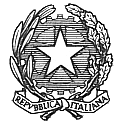     ISTITUTO COMPRENSIVO STATALE “A. POLIZIANO”Viale Morgagni n. 22 – 50134 FIRENZETel. 055/4360165 – FAX 055/433209 –C.M. FIIC85700L – C.F. 94202800481e-mail: fiic85700l@istruzione.it pec: fiic85700l@pec.istruzione.it                                    sito http://www.icpoliziano.gov.it      1° settimanadal 17/09 al 21/09/20184/5 anni: 8.30-9.00/12.15-12.30    3 anni: 10.00/12.15-12.302° settimana· dal 24/09 al 28/09/20184/5 anni: 8.30-9.00/14.00-14.15    3 anni: 8.30-9.00/12.00-12.303° settimanadal 01/10 al 05/10/20184/5 anni: 8.30-9.00/16.00-16.30   3 anni: 8.30-9.00/14.00-14.154° settimanadal 08/10/20173 anni 8.30-9.00/16.00-16.30